Flyers recto-verso du spectacle« Verlaine »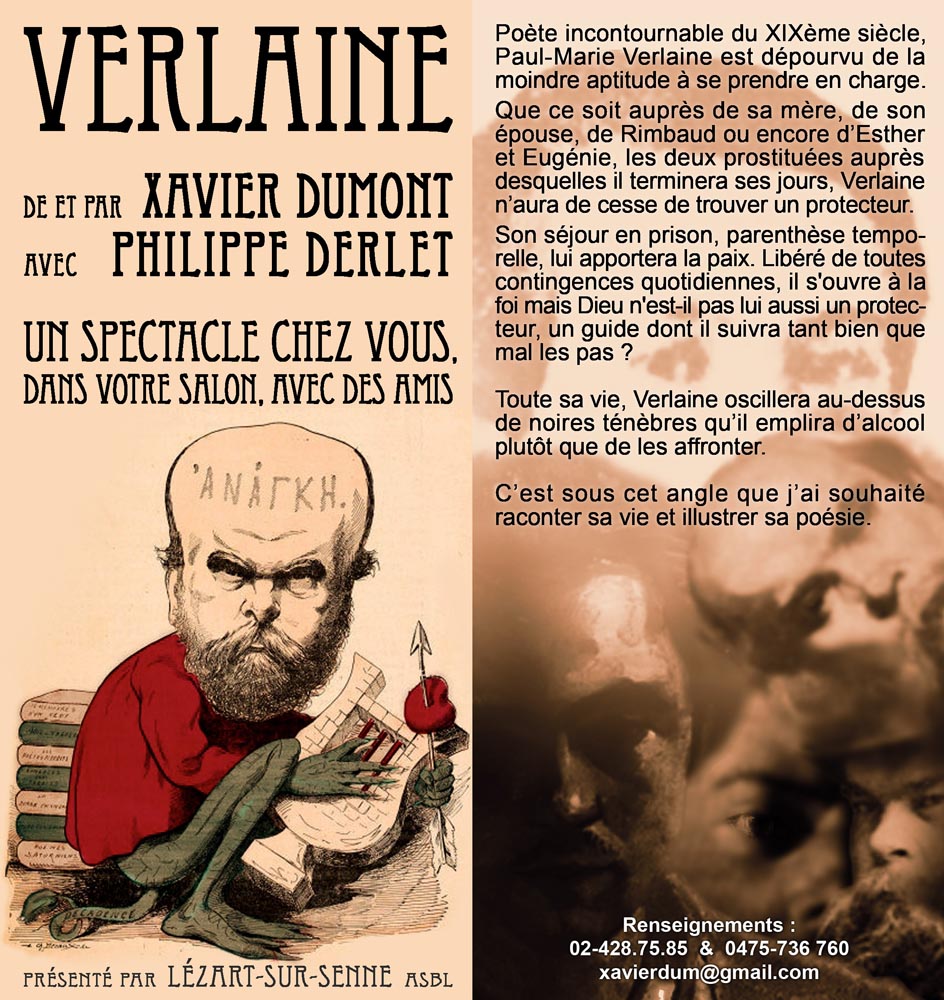 